ANALISIS PENGENDALIAN PRODUKSI PADA PROSES ASSEMBLING DALAM UPAYA MEMINIMALISIR TINGKAT KEGAGALAN PRODUK PADA PT. PRIMARINDO ASIA INFASTRUCTURE, TBKSKRIPSIDiajukan Untuk Memenuhi Salah Satu SyaratDalam Menempuh Ujian Sarjana Program Strata Satu (S1)Pada Program Studi Ilmu Administrasi BisnisOleh:Wahyu Apriana Yuspan132040096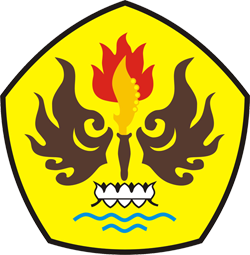 FAKULTAS ILMU SOSIAL DAN ILMU POLITIKUNIVERSITAS PASUNDANBANDUNG2017